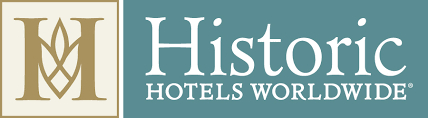 The 2024 Top 25 Historic Hotels Worldwide® Most Romantic Hotels List Is AnnouncedFebruary 12, 2024 --- WASHINGTON DC --- Historic Hotels Worldwide® is pleased to announce The 2024 Top 25 Historic Hotels Worldwide Most Romantic Hotels List. Around the world, historic hotels are the perfect places to “woo and wow,” and the romantic hotels on this list encompass 24 countries across four continents, a representation of the romance of Historic Hotels Worldwide. Nominees for this list were judged based on available services, service levels, special touches, and amenities for couples on a getaway, becoming engaged, or celebrating a wedding, honeymoon, or anniversary. Consideration was given to hotels that offer luxurious suites, breathtaking views, fine dining, exceptional architecture and interior design, and historical character while offering a diversity of settings and experiences. Some hotels are recognizable, located in cities famous for their romance, and others are hidden gems, waiting for travelers to discover them with their beloved. These iconic, award-winning hotels offer bespoke experiences, beautiful settings and architecture, and romance that is anchored by the past. Planning a special moment in 2024? The 25 destinations described here, and many more historic hotels inducted into Historic Hotels Worldwide, provide beautiful venues and breathtaking views to set the stage for couples who want to make their own history at a historic hotel.Dromoland Castle Hotel (1014) Newmarket-on-Fergus, Co. Clare, IrelandLocated in Newmarket-on-Fergus, Ireland, Dromoland Castle Hotel is an ancient estate dating back to 1014, and the picturesque castle provides the perfect backdrop for romantic getaways, honeymoons, and anniversary celebrations. Couples can discover its charm as they explore the beautiful surroundings of the 450-acre estate and create magical memories by enjoying one of the many wonderful estate activities together, from falconry to archery, or even a round of golf. One of the favorite spots for lovers on Dromoland Castle’s vast estate is the Temple of Mercury: a domed circle of Doric columns set atop a raised stone platform, topped by a sculpture of the Roman god, Mercury. For guests planning to get engaged while staying at the Castle, Dromoland Castle Hotel offers the opportunity to surprise their beloved with an outdoor proposal where a hawk will deliver the ring. Couples can indulge in a candlelit dinner in the Earl of Thomond restaurant overlooking Lough Dromoland. The hotel also offers beautiful event spaces for weddings and receptions, and commits to hosting only one wedding per day, giving each bride and groom the attention that they deserve. Dromoland Castle was inducted into Historic Hotels Worldwide in 2011.Hotel Hacienda de Abajo (1493) Santa Cruz de Tenerife, SpainTucked in the rolling hills of the Spanish island of La Palma, the Hotel Hacienda de Abajo is surrounded by a landscape of lush and rich vegetation, a coastline lapped by the ocean, and a warm and sunny climate with beautiful, starry nights. In this blissful setting, a UNESCO Biosphere Reserve, and a series of buildings that were once the hub of prosperous trade between Flanders, Andalusia, and the West Indies, are the backdrop to luxury accommodations perfect for a romantic getaway or honeymoon. The Hotel has 32 guestrooms exquisitely decorated with works of art dating from the first to the twentieth centuries, and most of the guestrooms have a balcony, terrace, or garden. The Bathhouse spa invites couples to relax and rejuvenate. Guests can take a piece of paradise home with them by taking an introductory couples’ massage course from the experts at the Bathhouse spa. Guests can enjoy a romantic meal at the hotel’s El Sitio restaurant, a divine setting where guests can savor menu options that fuse local culinary traditions with international influences and bask in the stunning views of the Atlantic. Hotel Hacienda de Abajo was inducted into Historic Hotels Worldwide in 2021.Gran Hotel Ciudad de México (1526) Mexico City, MexicoLocated only steps away from Mexico City’s Plaza de la Constitución, or Zócalo,  the cultural and historical heart of Mexico City, Gran Hotel Ciudad de México has been a cultural landmark for almost five centuries, and is the perfect destination for couples looking to explore Mexico’s capital. This historic hotel dates to 1526, when it was the residence of the Governor of New Spain, and late-19th-century additions and subsequent renovations have added to its grandeur, creating a stunning hotel with a Neoclassical-style façade and Art Nouveau-style interior. Among the most noteworthy architectural features developed amid the renovation is an ornate Tiffany stained-glass ceiling, containing 20,000 separate pieces of stained-glass and illuminated by a combination of sunlight and lighting fixtures; it is one of the four largest ceilings of its kind in the world. The hotel’s elegant guestrooms and suites at Gran Hotel Ciudad de México feature large windows and textiles inspired by the Tiffany stained-glass lobby ceiling. Many guestrooms even offer beautiful views of the Zócalo. Couples can enjoy the spectacular, panoramic view from La Terraza restaurant, as well. For weddings and receptions, there are 12 elegant event spaces with varying capacities, from 10 to 800 people, including the breathtakingly beautiful lobby. Gran Hotel Ciudad de México was inducted into Historic Hotels Worldwide in 2023.Sofitel Legend The Grand Amsterdam (1578) Amsterdam, NetherlandsAs the former city hall of Amsterdam and home to the famous Marriage Chamber, Sofitel Legend The Grand Amsterdam has set the stage for couples for over two centuries. The Grand has maintained this romantic tradition into the 21st century, and the hotel has recently welcomed many couples, each with their own beautiful love story. One of the most memorable marriages in the history of The Grand is the wedding ceremony of the former Queen of the Netherlands, Princess Beatrix, in the legendary Council Chamber in 1966. The hotel’s Marriage Chamber is a unique setting, not only for an intimate wedding ceremony, but also for a romantic private dinner to celebrate an anniversary, or for a proposal. The refined murals and wall frescoes, created by Chris Lebeau in 1926, symbolize the circle of life and love, offering a unique backdrop for couples. For honeymoons and intimate getaways, the hotel's garden, intimate dining venues, and spa are havens for relaxation. Beyond the hotel's walls, Amsterdam itself unfolds as a romantic destination. The city's charming canals, inviting terraces, and Dutch cafés set the stage for lovers to explore and write their own historic romance. Sofitel Legend The Grand Amsterdam was inducted into Historic Hotels Worldwide in 2018.Deogarh Mahal (1670) Deogarh Madaria, Rajasthan, IndiaPlanning a romantic getaway, honeymoon, or destination wedding in Northern India? The elegant Deogarh Mahal boutique hotel—once a private palace, established in 1670—highlights the rich history, art, and traditions of India throughout the property with expressive colors, vibrant linens, and intricately-detailed furnishings. With its gray battlements, domes, turrets, Jharokhas, and huge gateways, Deogarh Mahal is a stunning sight from the village below, and a dramatic place for guests to celebrate their love. The castle-like hotel emphasizes its opulence through refined Indian and international cuisine made with local flavors and ingredients, luxurious amenities, including a swimming pool, fitness center, and library. Every guestroom pays homage to different historical eras in Indian history, and several date back to 1670. Dining at Deogarh Mahal complements the luxuriousness of the palace. While this historic hotel specializes in Hindu ceremonies, Deogarh Mahal can accommodate a variety of wedding arrangements and faith traditions.  The palace's intricate decor and rich colors set the stage to make every ceremony and reception a grand celebration. Couples can explore the culturally rich and geographically stunning region, including rolling hills, rocky outcrops, and shimmering lakes. The village of Deogarh sits below the palace, easily accessible for day trips, shopping, and excursions. Deogarh Mahal was inducted into Historic Hotels Worldwide in 2012.Alfiz Hotel (18th Century) Cartagena de Indias, ColombiaRomance is in the air at the Alfiz Hotel in Cartagena de Indias, Colombia. From candles and flowers in guestrooms, to the Caribbean charm of Cartagena, the stage is set for a romantic proposal or honeymoon. One of the most popular ways couples get engaged at the hotel is while on a horse-drawn carriage ride through the cobblestone streets of Cartagena. Alfiz Hotel offers unparalleled views of the sea, and the intricate details throughout the hotel make for a special engagement. The preserved city of Cartagena, with its colorful streets and beautiful Colonial-style houses, is the perfect setting for a romantic getaway or the ideal place to celebrate a honeymoon. Guests can enjoy an intimate stay steeped in history at Alfiz Hotel. Alfiz Hotel offers a romantic package that includes round-trip airport transfers, welcome cocktails, and romantic decorations, with candles and rose petals, in a split-level, 1820s-inspired junior suite, with an external balcony. The Alfiz Hotel was inducted into Historic Hotels Worldwide in 2014.The Great House Antigua (1670) St. Peters, Antigua and BarbudaThe Caribbean is one of the most romantic areas on Earth, and The Great House Antigua captures this romantic spirit and enhances any stay with individualized service, luxurious accommodations, and privacy. Surrounded by 26 acres of botanical beauty, The Great House Antigua is truly the best-kept secret in the Caribbean. This island retreat has the unique distinction of being the last remaining stone plantation house on the island of St. Peters and has been transformed into an adults-only boutique hotel. The Great House Antigua still retains many of its original features, seamlessly blending historic charm with the timeless, natural beauty of the island. The Great House Antigua offers candlelit dinners for two in the historic dining room, which looks out onto the abundant Bougainvillea gardens. Couples' spa packages are available for couples' massages and treatments, surrounded by the private gardens. The Great House Antigua was meant to be the honeymoon location for Princess Margaret, Countess of Snowdon, after she married Antony Armstrong-Jones. Unfortunately, the location was leaked to the press, and she was unable to stay at The Great House Antigua. For a proposal, staff recommend a popular spot on the estate where guests will find themselves surrounded by hummingbirds and flowers. The Great House Antigua team can help coordinate whatever guests need, whether it is a proposal or just the perfect day. The Great House Antigua offers all couples on their honeymoon, or newly engaged guests, rose petal decorations in their suite, complimentary Champagne, and discounts on all spa treatments.  The Great House Antigua was inducted into Historic Hotels Worldwide in 2022.Hotel Maximilian’s (1722) Augsburg, GermanyLocated in the heart of the storied city of Augsburg, Germany, Hotel Maximilian’s is steps away from magnificent fountains, splendid old guild houses, and exquisite churches. This historic hotel, which was established in 1722, offers candlelit dinners in both of its fine dining restaurants for couples. With elegantly laid tables, fresh flowers, and candlelight, couples can let themselves be spoiled by Michelin-star-rated cuisine and service. For couples looking to become engaged during their stay at Hotel Maximilian’s, the most romantic place in Augsburg to propose is the gardens of the Schaezlerpalais. This Rococo-style palace houses various art collections and exhibitions, but the gardens provide an intimate oasis within the bustle of the city. Couples can stay in the romantic Paganini Suite, named after the famous Italian violinist and composer, Niccolò Paganini. This suite provides magnificent views out onto the historic Maximilian Street, and the Baroque-style architecture of Schaezlerpalais. The hotel’s extensive art collection and furnishings, such as chandeliers, add to the hotel’s romantic character. Hotel Maximilian’s was inducted into Historic Hotels Worldwide in 2019.The Mozart Prague (1770) Prague, Czech RepublicOriginally constructed in 1770 as the private residence of Count Pachta, The Mozart Prague is a family-owned boutique hotel located in the historic district of Prague. The hotel’s coveted location across from the iconic Charles Bridge means that guests enjoy breathtaking views of the stunning Prague Castle and the romantic Vltava River–especially at sunset. The romantic history of art and music can be found in every room and hall at The Mozart Prague, where stunning frescoes, vaulted chapel ceilings, charming courtyards, ornate decor, crystal chandeliers, and impressive balconies set the scene for a romantic getaway. While the Pachta family enjoyed private performances of concertos and sonatas from the likes of Wolfgang Amadeus Mozart, Giacomo Casanova, and Richard Wagner, today’s guests are similarly enchanted by the endless list of international art pieces featured throughout the palace, including Ignaz Franz Platzer’s original baroque sculptures, Pavel Roucka's contemporary art, Maurizio Toffoletti’s magnificent marble statue, and a splendid collection of frescoes. The hotel is conveniently located in the city center, just five minutes away from Charles Bridge, but the hotel’s courtyards are peaceful and quiet. The white stones and blue skies are the perfect setting for a romantic breakfast, lunch, or dinner. This hidden gem gives lovers the opportunity to enjoy Prague as its famous historic guests once did. The fusion of historic charm and artistic elegance makes this hotel a haven for romance. The Mozart Prague was inducted into Historic Hotels Worldwide in 2021.Las Casas Filipinas de Acuzar (1780) Bagac, PhilippinesLas Casas Filipinas de Acuzar is a landmark hotel full of Filipino heritage and history, making it the perfect place to celebrate timeless love stories. Nestled in a fishing village in Bagac Las Casas Filipinas, with its gorgeous shoreline and scenic views, has the picturesque charm of a heritage hotel and a beach resort, providing an idyllic backdrop for every love story. The elegant heritage houses or “Casas” in Las Casas Filipinas are perfect for a dream honeymoon or a romantic getaway. For example, Casa Terraza has a terrace overlooking the beach and a four-poster bed with romantic draperies. Casa Byzantina, the most luxurious of the casas, offers guests a sophisticated romantic experience. It offers a full butler service, six guestrooms with Renaissance-inspired beds, relaxing bathtubs, and luxurious Hermès toiletries. Aside from superior amenities, lush views of the mountains and lake complement the heritage house, adding to its romantic atmosphere. Casa Gapan, located on a semi exclusive island, has commanding views of the Umagol River.  Exploring this sprawling resort, couples can wade in the blue waters, stroll along the beach, and enjoy the beautiful sunset. Couples can also take a bike ride through the resort and enjoy activities like fishing, kayaking, horseback riding, local art or cuisine classes, guided walking tours, and visits to local artisan workshops. Dream weddings happen at Sanctuario de San Jose, a replica of a church in Bataan. With its stone and brick façade and intricately designed interiors, Sanctuario de San Jose is a magical place to get married. This historic hotel can capture the heart of any guest, from the reluctant to the unabashed romantic. Las Casas Filipinas de Acuzar was inducted into Historic Hotels Worldwide in 2017.Solar do Castelo (18th Century) Lisbon, PortugalSet within the walls of Castelo de São Jorge, which tops the historic Alfama district, Solar do Castelo is a royal refuge in the heart of Lisbon, Portugal. This romantic boutique hotel is located in an 18th-century mansion, which was built on the site of the former kitchens of the Royal Palace. Each of the 20 guestrooms is unique, but all reflect the grandeur of the past, with rich textiles and curated antiques. The city center is only a quick stroll away, through the narrow, cobblestone streets of the castle’s medieval village, where access is restricted to pedestrians and taxis. This historic hotel is the perfect destination for couples on a honeymoon or another intimate, romantic getaway. Couples can relax after a long day out exploring the city, grab a drink from the well-stocked honesty bar, and sink in the comfy leather sofas of the hotel’s stylish lounge. Adding to the ambiance are meandering peacocks, eager to visit from the adjacent castle, who can be seen in the beautiful hotel courtyard, framed by lush greenery and decorated with colorful Portuguese tiles. Solar do Castelo was inducted into Historic Hotels Worldwide in 2022.Fretheim Hotel (1870) Flåm, NorwayDiscover the Swiss-inspired architecture amid the beauty of a Norwegian fjord at the Fretheim Hotel in Flåm, Norway. Fretheim Hotel is west of Bergen and tucked away in the majestic landscape of the Nærøyfjord, designated a UNESCO World Heritage Site. Once a farm, the historic building was transformed into a hotel for wealthy Englishmen, who wanted to try their luck fishing for salmon and trout in the fjord. Today, it offers 122 updated guestrooms, including rooms that date back to the building’s early years, and additional accommodations that date back to the 1960s. Appointed with antique furniture and stunning views, some guestrooms feature lion-clawfoot bathtubs, fireplaces, or balconies that look out over the gardens. With its historical charm, beautiful garden, and proximity to the fjord, Fretheim Hotel is the perfect venue for a fairytale wedding. Fretheim Hotel offers several elegant and stylish banquet rooms that can host up to 100 guests. The hotel's wedding coordinator ensures that every detail is taken care of, so that the happy couple can celebrate their special day without any worries. The Fretheim Hotel’s historic charm, excellent service and amenities, and surrounding beauty makes it a choice destination for lovers who want to enjoy a retreat in the picturesque mountains of western Norway’s Nærøyfjord. Fretheim Hotel was inducted into Historic Hotels Worldwide in 2012.Mystery Hotel Budapest (1896) Budapest, HungaryMystery Hotel Budapest in Budapest, Hungary, is a uniquely themed boutique hotel, where mystique and luxury are seen in every detail. Constructed in 1896 by the Hungarian Freemasons, the Hotel originally functioned as the Symbolic Grand Lodge of Hungary. Today, this historic hotel embraces the mystery of secret societies. This Hotel is a true hideaway in the heart of the city, where couples can unwind in the romance of the past, while partaking in exciting and fresh experiences. Guests are invited to uncover the secret passageways and optical illusions throughout the hotel.  The Hotel offers a romance package, with amenities to share. A stay at Mystery Hotel Budapest is an experience in and of itself, and one that guests are invited to share with their love. To pop the big question while staying at Mystery Hotel Budapest, several romantic venues are suitable. In the Great Hall Restaurant, a candlelit, romantic dinner can truly make the moment special. Staff can present the ring in a glass of Champagne, or in a dish of the guest’s choice. Outside of the hotel, the Buda Castle District, Fisherman's Bastion, and Matthias Church offer truly romantic settings, both during the day and at night. Moreover, Gellért Hill provides a breathtaking view of Budapest, bathed in the colors of the sunset, or twinkling lights in the evening. Many couples visit the Mystery Hotel Budapest to celebrate their anniversaries or other significant occasions, including weddings and vow renewals. Mystery Hotel Budapest was inducted into Historic Hotels Worldwide in 2021.Hotel Villa Cipriani (1889) Asolo, ItalyThe historic Hotel Villa Cipriani in Asolo, Italy, will leave an impression on every guest. Located in one of the most romantic walled cities in Italy, the estate was built during the Palladian Era of the 1500s. The English poet, Robert Browning, purchased the Villa in 1889 and, under his guidance, the Villa acquired its noble, Tuscan aesthetic. This aesthetic blends perfectly with the gentle hills and the romance of Asolo, an enchanting medieval town set in the Prosecco-producing area in the country’s northern Veneto region. Just a few steps from the heart of Asolo, standing as a noble country residence, Villa Cipriani is the ideal destination for a romantic holiday. Couples will find the perfect combination of elegance, hospitality, and attention to detail. At the center of Hotel Villa Cipriani is its famous garden, with enchanting colors and scents that dazzle with every season, making it an ideal place to pop the question. The garden overlooks the hills surrounding the town, offering lovers an engagement with a view. In fact, Asolo is known as “The city of a Hundred Horizons,” because of its mountain setting. Villa Cipriani embodies the essence of Italy’s “dolce vita” lifestyle, the idea that life is meant to be enjoyed, and not rushed through. Hotel Villa Cipriani is a timeless place for a proposal, honeymoon, or anniversary celebration; it maintains the charm of ancient villas and has a powerful sense of place. Hotel Villa Cipriani was inducted into Historic Hotels Worldwide in 2016.Fairmont Le Montreux Palace (1906) Montreux, SwitzerlandNestled between the Swiss Alps and Lake Geneva lies the city of Montreux, the jewel of the Swiss Riviera. Montreux features snowcapped peaks on one side, and palm trees on the other side, with the beauty of the Belle Époque all around. Presiding over the waterfront promenade for more than a century is the Fairmont Le Montreux Palace, a hotel as resplendent as the city it calls home. With its grand ballrooms, glittering chandeliers, mouthwatering cuisine and magical vistas, Fairmont Le Montreux Palace’s flair for romance is simply unrivaled in the region. Just next to the Grand Hall is the Salles des Fêtes, one of the most beautiful and romantic venues, with lofty ceilings, frescoes and a magnificent central chandelier. It is the perfect unique place for a proposal, just under the central chandelier, or for a wedding reception, with its elegant atmosphere and stage, ideal for live music or other entertainment. The Fairmont Le Montreux Palace guestrooms also offer a magical setting for a romantic getaway, with balconies overlooking Lake Geneva and the Alps. These guestrooms are the ideal place to propose or toast to an anniversary, offering a magical view all year round, especially during sunset, with all the colors reflecting across the lake and mountaintops. The hotel offers several packages for Valentine’s Day, romance, and weddings. The hotel’s experienced staff is also available to make it all possible, with beautiful flower arrangements, special treats from the pastry chef, or anything else to add to the magic of the moment. From the perfect proposal to a magical wedding reception, the Fairmont Le Montreux Palace offers the ideal venues in the most picturesque location. The grand Fairmont Le Montreux Palace was inducted into Historic Hotels Worldwide in 2018.Sofitel Legend Metropole Hanoi (1901) Hanoi, Vietnam Situated in the heart of the Vietnamese capital, Sofitel Legend Metropole Hanoi has been Hanoi’s legendary landmark destination for travelers since 1901. The hotel has a long tradition as a luxury venue for prestigious events, and as a popular destination for both business and leisure travelers, including playwrights, ambassadors, and heads of state. It was here that Charlie Chaplin stayed during his honeymoon. Located within the quaint French Quarter of Hanoi’s bustling metropolis, travelers are just moments away from the city’s best attractions. The supremely comfortable guestrooms are modeled after the romantic French Colonial and Neoclassical styles, and several elegant suites offer luxurious comfort and historic ambiance. For weddings, the French and Vietnamese design aesthetics blend together to create a traditional ambiance, and the hotel offers exquisite spaces for a ceremony, reception, and more. Each couple is afforded a dedicated wedding coordinator, assisting in the customization of a perfect celebration. With 364 guestrooms and suites, the wedding party and guests are housed within elegant surroundings, with a suite for the special couple, as well. Whether couples prefer an indoor or outdoor setting for their ceremony and reception, they can choose from the hotel's European-style glass house, a chandelier-dotted hall, or a scenic rooftop garden. For couples looking to simply relax and unwind, serenity awaits at Le Spa du Metropole, with a variety of expert treatments to soothe, pamper, and refresh each of its visitors. Sofitel Legend Metropole Hanoi was inducted into Historic Hotels Worldwide in 2015.Hotel New Grand (1927) Yokohama, JapanCouples looking for beautiful vistas and luxurious accommodations will delight in the sights of Yokohama Bay and the Yokohama Bay Bridge from each of the guestrooms and suites at Hotel New Grand in Yokohama, Japan. The Hotel was inducted into Historic Hotels Worldwide in 2012 and was the 2016 winner for Best Historic Hotel in Asia and the Pacific. Luxury amenities combined with elegant European-inspired décor create gorgeous, sophisticated spaces throughout the Hotel. The romance of Hotel New Grand is epitomized by the courtyard, both at sunset and sunrise. When darkness falls, the glittering lights of the city fall on the Italianate-style fountain; light dances on the water, and birdsong fills the garden. The courtyard always has its charms, and in the morning sunshine, it is a place to relax and greet the day together. Inside the Hotel, the décor features deep ocean blues, sensuous reds, and dark, carved wood, and creates a romantic atmosphere that is the historical core of the Hotel New Grand, a gorgeous blend of Neoclassical design elements.Waldorf Astoria Edinburgh - The Caledonian (1903) Edinburgh, Scotland, United KingdomSituated in Edinburgh’s West End, the Waldorf Astoria Edinburgh - The Caledonian is surrounded by a ring of cultural landmarks that define Scottish heritage. The Waldorf Astoria Edinburgh - The Caledonian exudes an enchantingly romantic ambiance that is perfect for engagements, honeymoons, and wedding celebrations. The Caledonian’s alluring historic charm creates the perfect setting to exchange marital vows. Guests looking for that special place to get married can choose from many of the exquisite venues within The Caledonian, including the splendid Castle Suite. The Castle Suite features beautifully sculpted brass eagles, remarkable frescoes of Scottish wildlife, and a spectacular grand chandelier. Guests can marvel at the extraordinary views of Edinburgh Castle from the suite, which is the perfect backdrop for wedding photography. For engagements, the hotel takes pride in being part of the special moments of its guests, and offers a delicately crafted proposal package, which can include a charming "Marry Me" sign, with rose petals placed on the bed upon arrival. To enhance the celebration, guests can customize the engagement package with a bottle of Champagne, chocolate-covered strawberries, a bouquet of flowers, gourmet treat selections, or any other special requests. The hotel can also assist with other creative proposals. For example, one groom-to-be worked with the hotel staff to hide the ring box in the Christmas decorations by the Grand Staircase. As the couple descended the staircase, the proposing partner bent down as if to tie his shoelace, discreetly retrieved the ring, and surprised his partner with a beautiful proposal. The Waldorf Astoria Edinburgh - The Caledonian was inducted into Historic Hotels Worldwide in 2018. The Waldorf Hilton, London (1908) London, England, United KingdomWith a rich legacy spanning 116 years, The Waldorf Hilton in London, England, maintains its timeless charm and character. As an ideal haven for romantic getaways, the hotel offers a warm and inviting atmosphere that is the perfect backdrop for grand gestures of love. From enchanting guestrooms and the iconic Palm Court to the exquisite Homage restaurant, The Waldorf Hilton, London presents a range of options for couples wanting to celebrate their love. An intimate dinner experience is the perfect setting for couples to savor a romantic menu with sensual flavors, surrounded by candles and rose petals. For a delightful daytime experience, the hotel’s Beauty and the Beast-themed afternoon tea, complete with Champagne, live harp music, and a magical table featuring dry ice, is an enchanting afternoon. Elevating the romantic experience further, the hotel’s romantic guest experience packages transform rooms into havens, adorned with rose petals, swan-shaped towels, and tea light candles. For those planning to propose, The Waldorf Hilton offers several distinct settings: the iconic Palm Court, with its original marble floors and captivating glass ceiling; Homage restaurant, with its Edwardian charm and intricate features; or couples can also tailor their guestrooms and suites to create the perfect location, turning dream proposals into a reality. One memorable proposal took place in a guestroom, where a gentleman requested the room be filled with 50 roses prior to the couple’s arrival. The Waldorf Hilton is the quintessential romantic destination, boasting historic charm, impressive architecture, a central London location, personalized service, indulgent dining experiences, and meticulously crafted packages that cater to proposals and anniversaries. The Waldorf Hilton, London was inducted into Historic Hotels Worldwide in 2018.Grand Hotel Tremezzo (1910) Tremezzina, Lake Como, ItalyGrand Hotel Tremezzo is an iconic Art Nouveau-style masterpiece sitting on the western shores of Lake Como, a place synonymous with luxury and romance. At the Grand Hotel Tremezzo, the scene is set for a romantic getaway, proposal, or wedding, with blooming gardens, enchanting views over glistening waters at every turn, and boat excursions as the sun sets behind the mountains. There are multitudes of proposal locations, including suites that can be transformed into the backdrop for a dreamy private dinner; the most romantic corner of the palace garden; the T Beach, which can host al fresco dinners unlike any other; or the Sala degli Stucchi at the 18th-century aristocratic Villa Sola Cabiati, for the most sublime of surprises. Dinner on a candlelit terrace right on Lake Como is a wonderful highlight of a romantic getaway at Grand Hotel Tremezzo. Along with dinner, there is nothing more romantic than discovering Lake Como by boat with some of the most experienced captains at the helm. Each journey is entirely personalized to a guest’s wishes, from sunrise dips in the lake, to sunset cocktails. An Art Nouveau-style palace full of history, this destination hotel keeps the glamour of the past alive and alluring. Grand Hotel Tremezzo was inducted into Historic Hotels Worldwide in 2011.The Fullerton Hotel Singapore (1924) SingaporeFrom its historic architecture and rich heritage to stunning views and uncommon luxury, The Fullerton Hotel Singapore embodies timeless romance and distinctive elegance. The Fullerton Hotel Singapore was once Singapore’s General Post Office, built in 1924. Retaining many of its original features, this luxurious five-star Grande Dame is quite extraordinary for the scale and quality of its restoration. As noted by Condé Nast Traveler, The Fullerton Hotel has captured “the personality of a heritage hotel” and “surrounds its guests with a surprisingly refreshing ambience of peace and tranquility.” Today, behind a classical Palladian-style façade, the Hotel is the perfect setting for new beginnings and lifelong memories. One recommended location at the Hotel for a proposal is perched on the very top of The Fullerton Hotel Singapore. There, the Lighthouse occupies the exact location where a beacon once guided mariners safely into the Singapore port in the 20th century. The intimate venue features one of the most mesmerizing views of Singapore’s skyline and the waterfront of Marina Bay. The Hotel’s guestrooms and suites either overlook the sunlit atrium courtyard or have balconies that open out to sweeping panoramas of the city skyline, river promenade, or the sea. The Governor Suite is an ideal space for a romantic proposal, celebrating an anniversary, or spending quiet moments while enjoying an intimate dinner for two on the private balcony. From rose petal milk baths to romantic room decorations, and Champagne upon arrival, the staff will set the stage for an intimate celebration upon request. The Fullerton Hotel Singapore was inducted into Historic Hotels Worldwide in 2011.Hôtel Napoléon Paris (1928) Paris, FranceHôtel Napoléon Paris in Paris, France, is the embodiment of romance, blending the grandeur of its Napoleonic-inspired decor with the intimate charm of a luxury hotel. Each suite, uniquely decorated, offers a private haven for couples, where the elegance of the past meets modern comforts. The Hotel's history is steeped in romance, originally a gift from a foreign businessman to his French bride in 1928. Hôtel Napoléon's allure as a romantic destination extends beyond its rich history and luxurious suites. From serene terraces with breathtaking views of the city, to cozy nooks in lavish lounges, each space is designed for moments of connection and reflection. Located in the famous 8th arrondissement, one of Paris’s elegant upscale neighborhoods, it is ideally located for shopping or business trips, and is close to the capital’s iconic monuments. The enchanting backdrop of Parisian streets and landmarks set the stage for unforgettable romantic adventures. Hôtel Napoléon's commitment to providing exceptional experiences, from special romantic packages to personalized services, ensures that each stay is not just a visit, but a memorable experience, steeped in love and history. The charming decor in the hotel is inspired by one of France’s most glorious epochs–that of Emperor Napoleon Bonaparte. The staff recommends that couples stay in the Hôtel Napoléon Paris’s Imperial Suite, where they can enjoy a memorable view of both the Eiffel Tower and the Arc de Triomphe. Both landmarks are best seen at twilight, when the monuments light up and the famous tower begins to twinkle. Nestled in the heart of Paris, the Hotel features an intimate atmosphere, where every corner whispers tales of love and elegance. Hôtel Napoléon Paris was inducted into Historic Hotels Worldwide in 2011.Fairmont Le Château Montebello (1930) Montebello, Quebec, CanadaIn Quebec, on the Ottawa River, sits the grand cedar structure of the Fairmont Le Château Montebello, a historic resort featuring buildings that date back to 1930. A marriage of luxury and rustic charm, this resort hosts guests in the largest log cabin in the world. This log structure was originally used as the exclusive retreat of the Seigniory Club, with a history of famous guests such as Prince Rainier and Princess Grace of Monaco. Along with royalty, Fairmont Le Château Montebello has hosted thousands of couples celebrating their extraordinary love since the 1930s. Some of the most magical experiences have been proposals, weddings, and honeymoons, and the hotel staff prides themselves on creating memories for guests that will last a lifetime. Guests can enjoy an intimate pontoon ride on the Ottawa River followed by a romantic dinner for two at the beautiful Aux Chantignoles restaurant, or lounge fireside at the Bar Le Foyer near the six-sided fireplace of the grand lobby. On the banks of the Ottawa River, Fairmont Le Château Montebello’s waterside gazebo offers stunning views of the surrounding landscape and is also perfectly situated for guests to enjoy both sunrise and sunset, at any time of year. With a rustic flair, the gazebo can be customized to include a selection of amenities like a table and chair set-up, an outdoor fire pit, blankets, candles, and flowers. Fairmont Le Château Montebello was inducted into Historic Hotels Worldwide in 2018.The Yangtze Boutique Shanghai (1933) Shanghai, China Guests can experience a romantic city center getaway at Shanghai’s Art Deco icon, The Yangtze Boutique Shanghai. This historic hotel opened in 1933 as The Yangtze Hotel, and was designed by renowned architect, Li Pan. Once a popular resort for celebrities, the hotel attracts guests today with its private and sophisticated environment. The stained-glass ceiling in the lobby and winding staircase are illuminated by candlelit crystal, creating an elegant and sumptuous atmosphere. Art Deco design elements can be seen throughout the hotel, and the aesthetic conjures up the drama of Jazz Age romances. The hotel offers unique experiences for anniversaries, proposals, and other special occasions, with rose elements made by executive housekeepers to add a special touch to an anniversary. Roses are important to the history of The Yangtze Boutique Shanghai, because Yao Li became famous for singing the hit song, “Rose, Rose, I Love You” at the hotel’s music venue from 1942 to 1946. Many international musicians would later go on to perform Yao’s song, including American singer, Frankie Laine. The hotel offers several dining experiences for a romantic meal, including at the Rose Court, the lounge where the song was first performed. Couples can experience the recommended Shanghai Classic Tour, an eight-hour tour of some of Shanghai's most iconic landmarks, both historic and modern. This tour is conducted in English and includes transportation to and from the hotel. The Yangtze Boutique Shanghai was inducted into Historic Hotels Worldwide in 2009.Half Moon (1954) Montego Bay, JamaicaLocated in the beautiful seaside city of Montego Bay, the capital of Saint James Parish, Half Moon is nestled on the northwest coast of the island of Jamaica. There is no better place for a fairytale to unfold than a tropical paradise. With its beautiful outdoor and indoor venues surrounded by palm trees, white sand beaches, and the Caribbean Sea, Half Moon offers the perfect setting for the start of any “happily ever after.” For honeymoons and romantic getaways, there are activities galore, from snorkeling, sailing, kayaking, and relaxing on the beach; treating each other to spa treatments at Fern Tree, a Salamander Spa; horseback riding at the Half Moon Equestrian Centre; or taking a tour on a glass-bottom boat or watching sea turtles hatch. For weddings, venues are available in a variety of sizes, from small and intimate, to grand and expansive. Along with settings to suit weddings of any size, happy couples can also benefit from a dedicated team of master wedding planners and event specialists, who cater to their every need from start to finish. Half Moon has been a fixture of Jamaica’s picturesque North Coast since 1954. Upon its opening, the Montego Bay resort has earned a reputation for offering an elegant and romantic escape with gracious hospitality, resulting in a steady stream of illustrious guests, including movie stars, European royalty, and U.S. Presidents. Half Moon was inducted into Historic Hotels Worldwide in 2023.“Every day is Valentine’s Day at Historic Hotels Worldwide. We are pleased to announce the 2024 Top 25 Historic Hotels Worldwide Most Romantic Hotels List. The most romantic hotels are these iconic and legendary historic hotels. These romantic historic hotels range from intimate to grand and opulent,” said Lawrence Horwitz, Executive Vice President, Historic Hotels of America and Historic Hotels Worldwide. “Having your wedding at a historic hotel is a wonderful opportunity to create an everlasting memory with your loved ones. Proposing at a historic hotel increases the chance that the answer will be ‘yes.’ From historic destination resorts with romantic gardens to city center legendary historic hotels, each provides the setting, the backdrop, and the ambiance for the perfect romantic escape.”For more information, please visit HistoricHotelsWorldwide.com and sign up for Discover & Explore to stay up to date on new members and offers.About Historic Hotels Worldwide®
Historic Hotels Worldwide® is a prestigious collection of more than 300 legendary historic hotels including many former castles, chateaus, palaces, academies, haciendas, villas, monasteries, and other historic lodgings spanning ten centuries. Historic Hotels Worldwide recognizes authentic cultural treasures that demonstrate exemplary historic preservation in their architecture, cultural traditions, and cuisine. To be nominated and selected for induction into Historic Hotels Worldwide, historical lodging properties must be at least 75 years old; utilize historic accommodations; serve as the former home, or be located on the grounds of the former home of famous persons, or a significant location for an event in history; be located in or within walking distance to a historic district, historically significant landmark, place of a historic event, or a historic city center; be recognized by a local preservation organization or national trust; and display historic memorabilia, artwork, photography, and other examples of its historic significance. For more information, please visit HistoricHotelsWorldwide.comMEDIA CONTACT:
Katherine Orr
Historic Hotels of America | Historic Hotels Worldwide
Director, Marketing Strategy & Communications
Tel: +1 202 772 8337
korr@historichotels.org